Name of Journal: World Journal of Clinical Cases
Manuscript NO: 50954
Manuscript Type: CASE REPORTLumbar disc rehydration in the bridged segment using the BioFlex dynamic stabilization system: A case report and literature review Li YC et al. Disc rehydration and BioFlex systemYong-Chao Li, Xiao-Fei Feng, Xiao-Dong Pang, Jun Tan, Bao-Gan PengYong-Chao Li, Xiao-Fei Feng, Jun Tan, Department of Spinal Surgery, Shanghai East Hospital, Tongji University School of Medicine, Shanghai 200120, ChinaJun Tan, Department of Orthopedics, Pinghu Second People’s Hospital, Pinghu 314201, Zhejiang Province, ChinaXiao-Dong Pang, Bao-Gan Peng, Department of Spinal Surgery, The Third Medical Center of PLA General Hospital, Beijing 100039, ChinaAuthor contributions: Li YC, Feng XF, and Peng BG wrote the manuscript; Li YC, Tan J and Peng BG collected data for review; Li YC, Pang XD and Peng BG treated patients; All authors read and approved the final version of the manuscript.Supported by Foundation of Capital Medical Development, Beijing, China, No. 2010026.Corresponding author: Bao-Gan Peng, MD, PhD, Chief Doctor, Professor, Director, Department of Spinal Surgery, The Third Medical Center of PLA General Hospital, 69 Yongding Road, Beijing 100039, China. pengbaogan76611@163.comReceived: December 2, 2019Revised: April 9, 2020Accepted: April 27, 2020Published online: May 26, 2020AbstractBACKGROUNDIn recent years, the mechanical concept of intervertebral disc regeneration has become more and more popular due to the increasing awareness of the importance of preservation of spine movement. Interestingly, there is increasing evidence, however, that dynamic stabilization systems may compensate non-physiological loads, limit pathological movement, normalize disc height and intradiscal pressure, and provide an adaptive environment for disc regeneration.CASE SUMMARYThe patient was a 54-year-old man, who presented with a 10-year history of mechanical back pain, which had become progressively serious and radiated into the left lower limb with numbness 3 mo prior. He had decreased muscle strength (class IV) of the left dorsal extensor and plantar flexor. Magnetic resonance imaging scans showed L3-S1 disc degeneration and L4-L5 disc herniation. Because the patient did not respond to various conservative treatments, he underwent a posterior L4-5 discectomy with fixation of the BioFlex dynamic stabilization system (Bio-Spine, Seoul, Korea). Preoperative symptoms were relieved and lumbar function was markedly improved after the operation. L4-L5 disc rehydration of instrumented segment was noted on magnetic resonance imaging at the 2-year follow-up.CONCLUSIONRehydration of the degenerated disc in our patient indicates that the BioFlex dynamic stabilization system may promote disc regeneration. Further research is needed to provide more evidence to support lumbar disc rehydration in the bridged segment using this system.Key words: Disc regeneration; Dynamic stabilization system; Degenerative disc disease; Disc regeneration; Magnetic resonance imaging; BioFlex; Case reportCitation: Li YC, Feng XF, Pang XD, Tan J, Peng BG. Lumbar disc rehydration in the bridged segment using BioFlex dynamic stabilization system: A case report and review of literature. World J Clin Cases 2020; 8(10): 1958-1965 URL: https://www.wjgnet.com/2307-8960/full/v8/i10/1958.htm DOI: https://dx.doi.org/10.12998/wjcc.v8.i10.1958Core tip: The mechanical concept of intervertebral disc regeneration has become more and more popular due to the increasing awareness of the importance of preservation of spine movement. Interestingly, there is increasing evidence that dynamic stabilization systems may provide an adaptive environment for disc regeneration. In this study, we showed supporting evidence of rehydration of a degenerated disc after implantation of the BioFlex dynamic stabilization system, and reviewed the relevant medical literature.INTRODUCTIONDegeneration of intervertebral disc is commonly accompanied by alterations of disc height, intradiscal pressure, load distribution, and motion patterns[1]. Since these alterations are subsequent results following disc degeneration, it is unlikely that regeneration will occur without first restoring the physiological status of the affected spinal segment[1]. Dynamic stabilization systems (DSS) are currently designed to restore physiological motion patterns and disc height and to normalize intradiscal pressure. Theoretically, they may have the potential to provide an adaptive environment for disc regeneration. Recently, both animal and clinical studies have indicated that disc distraction[2] or application of lumbar DSS[3-16] can enhance hydration in the degenerated disc and, therefore, regeneration.  This article describes a case whose lumbar disc showed rehydration in the implanted segment using the BioFlex DSS, and reviews the existing literature. CASE PRESENTATIONChief complaintsA 54-year-old man presented with a 10-year history of mechanical back pain, which became worse with activities and was reduced after bed rest. In the last 3 mo, his back pain had progressively increased and radiated into the left lower limb with numbness. History of past illnessHe had no relevant traumatic history.Physical examinationPhysical examination revealed a stiff lumbar spine with limited range of flexion, extension, and lateral bending. There were tenderness and percussion pain over the L4-L5 lumbar spine. Bilateral lower limb dermatomal sensation was normal, but he had decreased muscle strength (class IV) of the left hallux dorsal extensor. Lower extremity muscle tension, bilateral straight leg raising test, and strengthening test were all normal. Laboratory examinationsLaboratory data showed no infectious or inflammatory findings.Imaging examinationsThe initial plain radiographs revealed a decrease in height of the L4-L5 disc space. No instability was noted on the dynamic radiographs of flexion and extension of the lumbar spine (Figure 1A and B). Magnetic resonance imaging (MRI) scans showed L3-S1 disc degeneration with associated low signal intensity and L4-L5 disc herniation (Figure 1C and D). FINAL DIAGNOSISThe final diagnosis was lumbar disc herniation (L4-L5).TREATMENTBefore admission to our hospital, the patient had accepted various forms of conservative treatments such as physiotherapy, exercise, and drug therapy in a local clinic for 3 mo, but these therapies did not relieve his symptoms. Therefore, a posterior L4-L5 discectomy with fixation of a dynamic stabilization system (BioFlex system, Bio-Spine, Seoul, Korea) was recommended for this patient. During surgical decompression, left L4-5 laminotomy was performed with resection of the superior half of the L5 lamina and the inferior half of the L4 lamina along with preservation of left L4/5 facet joint.OUTCOME AND FOLLOW-UPSurgery was successful and his symptoms were clearly relieved and lumbar function was markedly improved. The visual analogue scale score of back pain, left leg pain and Oswestry disability index decreased from 6, 8, and 58 preoperatively to 1, 0, and 0 at 24 mo, respectively, after the procedure. Partial motion of the implanted level was noted on postoperative flexion-extension plain radiographs (Figure 2A and B). An increasing signal intensity in the L4-L5 disc was noted on T2-weighted MRI (Figure 2C and D) after 2 years of follow-up after the operation.DISCUSSIONA degenerate intervertebral disc is associated with significant structural failure such as nucleus pulposus dehydration, endplate sclerosis, annular protrusion, internal disc disruption, and disc space narrowing[1,17]. As the disc starts to degenerate, the water content of the nucleus pulposus is reduced, which is well tracked through MRI evaluation. A well-hydrated disc has bright signal intensity on T2-weighted MRI, whereas a degenerated disc appears gray to dark according to the severity of degeneration[17].  Regenerative strategies, such as transplantation of stem cells into nucleus pulposus, have been attempted to reverse disc degeneration experimentally and clinically[18]. However, the lack of an appropriate microenvironment and impaired capacity of diffusion of nutrients across a calcified endplate in the degenerated disc have hampered the survival of the transplanted stem cells[17]. The biomechanical concept for disc regeneration has grown popular in recent years with the improved understanding of the importance of spinal movement preservation. There is increasing evidence, however, that lumbar DSS may compensate non-physiological loads, limit pathological movement, normalize intradiscal height and pressure, and provide an adaptive microenvironment for disc regeneration[1,3,5,7,13,19]. However, controversial results still exist[20,21].   Currently, two kinds of available DSS are applied clinically including pedicle screw-based DSS and interspinous process spacers. The former includes Graf ligamentoplasty (Neoligaments, Leeds, United Kingdom), and the Dynesys system (Zimmer, Inc., Warsaw, IN, United States), FASS system (AO International, Davos, Switzerland), cosmic system (Ulrich GmbH and Co. KG, Ulm, Germany), TOPS system (Premia Spine USA, Philadelphia, PA, United States), FPSS system (Spine Vision, Paris, France), Accuflex system (Globus Medical, Inc., Audubon, PA, United States), Safinaz (Medikon AS, Medikon, Turkey), and BioFlex system (Bio-Spine) among others. The latter includes Wallis (Abbott Spine, Bordeaux, France), DIAM (Medtronic, Memphis, TN, United States), X-Stop (St. Francis Medical Technologies, Concord, CA, United States), and Coflex (Paradigm Spine LLC, New York, NY, United States).  In this study, we showed evidence of rehydration of a degenerated disc after implantation of the BioFlex system and reviewed the relevant medical literature. PubMed, the Cochrane Library, Medline, and EMBASE were searched using the following keywords, "disc rehydration" and "dynamic stabilization system," which identified all possible studies published up to July 2019. References from these articles were also reviewed. We found 13 original studies on this topic. The detailed clinical information and device choices of all 15 studies are shown and summarized with the current case in Table 1. A study performed by Fay et al[7] found that Dynesys may stop or reverse disc degeneration in young patients but not in older patients. Instead, Vaga et al[14] discovered that the Dynesys was able to stop and partially reverse the disc degeneration, especially in a seriously degenerated disc. However, most studies on this topic are case reports[13] or case series[3-5,7-12,15,16] with low-quality and small samples. Degenerated disc rehydration has often been found serendipitously[4-6,10-12,15].   Physiologic motion, load distribution, and intradiscal pressure are mandatory for disc viability. Because a degenerate disc cannot regenerate itself, external devices may provide preconditions for biological attempts of regeneration[1]. Guehring et al[2] demonstrated that disc distraction can enhance disc rehydration of the degenerated disc and may also improve disc nutrient diffusion via the endplates. Furthermore, the authors thought that disc rehydration after distraction was probably related to the upregulated expression of the matrix genes collagen 1, collagen 2, decorin, and biglycan and the decline of apoptosis[2]. Wilke and colleagues found that changing positions are crucial to promoting fluid flow (nutrition) to the disc[22]. In addition, disc loading pattern with high load, low volume, and low frequency might impart healing or regeneration of the intervertebral discs[23]. DSS can not only result in disc distraction but also limit disc extension reasonably. Physiological spine motion and optimal intradiscal pressure after implantation of DSS may be maintained, which may provide optimal preconditions for disc rehydration and even further regeneration. Biological attempts of disc regeneration including stem cell, gene, and protein therapies combined with mechanical DSS may be optimal options. However, challenges still exist regarding the long-term tolerance of dynamic implants especially on the screw bone interface, and the fatigability of the composite materials[12]. In addition, there may be risk of bias by industry influence in our study. At the same time, our study is a case report and more evidence is needed to support lumbar disc rehydration in the bridged segment using the BioFlex system in the future.CONCLUSIONRehydration of a degenerated disc occurred after implantation of the BioFlex System in an adult patient after 2 years of follow-up. REFERENCES 1 Schnake KJ, Putzier M, Haas NP, Kandziora F. Mechanical concepts for disc regeneration. Eur Spine J 2006; 15 Suppl 3: S354-S360 [PMID: 16835733 DOI: 10.1007/s00586-006-0176-y]2 Guehring T, Omlor GW, Lorenz H, Engelleiter K, Richter W, Carstens C, Kroeber M. Disc distraction shows evidence of regenerative potential in degenerated intervertebral discs as evaluated by protein expression, magnetic resonance imaging, and messenger ribonucleic acid expression analysis. Spine (Phila Pa 1976) 2006; 31: 1658-1665 [PMID: 16816759 DOI: 10.1097/01.brs.0000224558.81765.56]3 Yilmaz A, Senturk S, Sasani M, Oktenoglu T, Yaman O, Yildirim H, Suzer T, Ozer AF. Disc Rehydration after Dynamic Stabilization: A Report of 59 Cases. Asian Spine J 2017; 11: 348-355 [PMID: 28670402 DOI: 10.4184/asj.2017.11.3.348]4 Jiang YQ, Che W, Wang HR, Li RY, Li XL, Dong J. Minimum 5 year follow-up of multi-segmental lumbar degenerative disease treated with discectomy and the Wallis interspinous device. J Clin Neurosci 2015; 22: 1144-1149 [PMID: 25890774 DOI: 10.1016/j.jocn.2014.12.016]5 Canbay S, Ataker Y, Canbulat N, Kabaoglu ZU, Oktenoglu T, Sasani M, Ozer AF. Effect of Posterior Dynamic Instrumentation on High-Intensity Zone in Lumbar Degenerative Disc Disease. Turk Neurosurg 2015; 25: 578-585 [PMID: 26242335 DOI: 10.5137/1019-5149.JTN.12350-14.1]6 Gao J, Zhao W, Zhang X, Nong L, Zhou D, Lv Z, Sheng Y, Wu X. MRI analysis of the ISOBAR TTL internal fixation system for the dynamic fixation of intervertebral discs: a comparison with rigid internal fixation. J Orthop Surg Res 2014; 9: 43 [PMID: 24898377 DOI: 10.1186/1749-799X-9-43]7 Fay LY, Wu JC, Tsai TY, Tu TH, Wu CL, Huang WC, Cheng H. Intervertebral disc rehydration after lumbar dynamic stabilization: magnetic resonance image evaluation with a mean followup of four years. Adv Orthop 2013; 2013: 437570 [PMID: 23738082 DOI: 10.1155/2013/437570]8 Zagra A, Minoia L, Archetti M, Corriero AS, Ricci K, Teli M, Giudici F. Prospective study of a new dynamic stabilisation system in the treatment of degenerative discopathy and instability of the lumbar spine. Eur Spine J 2012; 21 Suppl 1: S83-S89 [PMID: 22415759 DOI: 10.1007/s00586-012-2223-1]9 Heo DH, Cho YJ, Cho SM, Choi HC, Kang SH. Adjacent segment degeneration after lumbar dynamic stabilization using pedicle screws and a nitinol spring rod system with 2-year minimum follow-up. J Spinal Disord Tech 2012; 25: 409-414 [PMID: 21959836 DOI: 10.1097/BSD.0b013e318231665d]10 Xu L, Yu X, Bi LY, Liu GZ, Li PY, Qu Y, Jiao Y. [Intermediate and long-term follow-up evaluation of posterior dynamic lumbar stabilization in lumbar degenerative disease]. Zhonghua Wai Ke Za Zhi 2012; 50: 792-796 [PMID: 23157953]11 Sandu N, Schaller B, Arasho B, Orabi M. Wallis interspinous implantation to treat degenerative spinal disease: description of the method and case series. Expert Rev Neurother 2011; 11: 799-807 [PMID: 21651328 DOI: 10.1586/ern.10.187]12 Reyes-Sánchez A, Zárate-Kalfópulos B, Ramírez-Mora I, Rosales-Olivarez LM, Alpizar-Aguirre A, Sánchez-Bringas G. Posterior dynamic stabilization of the lumbar spine with the Accuflex rod system as a stand-alone device: experience in 20 patients with 2-year follow-up. Eur Spine J 2010; 19: 2164-2170 [PMID: 20496039 DOI: 10.1007/s00586-010-1417-7]13 Cho BY, Murovic J, Park KW, Park J. Lumbar disc rehydration postimplantation of a posterior dynamic stabilization system. J Neurosurg Spine 2010; 13: 576-580 [PMID: 21039146 DOI: 10.3171/2010.5.SPINE08418]14 Vaga S, Brayda-Bruno M, Perona F, Fornari M, Raimondi MT, Petruzzi M, Grava G, Costa F, Caiani EG, Lamartina C. Molecular MR imaging for the evaluation of the effect of dynamic stabilization on lumbar intervertebral discs. Eur Spine J 2009; 18 Suppl 1: 40-48 [PMID: 19396475 DOI: 10.1007/s00586-009-0996-7]15 Bordes-Monmeneu M, Bordes-Garcia V, Rodrigo-Baeza F, Saez D. [System of dynamic neutralization in the lumbar spine: experience on 94 cases]. Neurocirugia (Astur) 2005; 16: 499-506 [PMID: 16378132 DOI: 10.4321/S1130-14732005000600004]16 Luo L, Zhang C, Zhou Q, Zhao C, Wang L, Liang L, Tu B, Ouyang B, Gan Y. Effectiveness of Transpedicular Dynamic Stabilization in Treating Discogenic Low Back Pain. World Neurosurg 2018; 111: e192-e198 [PMID: 29253701 DOI: 10.1016/j.wneu.2017.12.022]17 Kanna RM. Expert's comment concerning Grand Rounds case entitled "Rehydration of a degenerated disc on MRI synchronized with transition of Modic changes following stand-alone XLIF" by K. Kita, T. Sakai, M. Abe, Y. Takata and K. Sairyo (Eur Spine J; 2017: doi:10.1007/s00586-017-4945-6). Eur Spine J 2017; 26: 632-634 [PMID: 28150049 DOI: 10.1007/s00586-017-4952-7]18 Peng B. Issues concerning the biological repair of intervertebral disc degeneration. Nat Clin Pract Rheumatol 2008; 4: 226-227 [PMID: 18364719 DOI: 10.1038/ncprheum0771]19 Putzier M, Schneider SV, Funk JF, Tohtz SW, Perka C. The surgical treatment of the lumbar disc prolapse: nucleotomy with additional transpedicular dynamic stabilization versus nucleotomy alone. Spine (Phila Pa 1976) 2005; 30: E109-E114 [PMID: 15738772 DOI: 10.1097/01.brs.0000154630.79887.ef]20 Grob D, Benini A, Junge A, Mannion AF. Clinical experience with the Dynesys semirigid fixation system for the lumbar spine: surgical and patient-oriented outcome in 50 cases after an average of 2 years. Spine (Phila Pa 1976) 2005; 30: 324-331 [PMID: 15682014 DOI: 10.1097/01.brs.0000152584.46266.25]21 Kumar A, Beastall J, Hughes J, Karadimas EJ, Nicol M, Smith F, Wardlaw D. Disc changes in the bridged and adjacent segments after Dynesys dynamic stabilization system after two years. Spine (Phila Pa 1976) 2008; 33: 2909-2914 [PMID: 19092623 DOI: 10.1097/BRS.0b013e31818bdca7]22 Wilke HJ, Neef P, Caimi M, Hoogland T, Claes LE. New in vivo measurements of pressures in the intervertebral disc in daily life. Spine (Phila Pa 1976) 1999; 24: 755-762 [PMID: 10222525 DOI: 10.1097/00007632-199904150-00005]23 Steele J, Bruce-Low S, Smith D, Osborne N, Thorkeldsen A. Can specific loading through exercise impart healing or regeneration of the intervertebral disc? Spine J 2015; 15: 2117-2121 [PMID: 26409630 DOI: 10.1016/j.spinee.2014.08.446]FootnotesInformed consent statement: Written informed consent was obtained from the patient. Conflict-of-interest statement: The authors declare that they have no current financial arrangement or affiliation with any organization that may have a direct influence on their work. CARE Checklist (2016) statement: The authors have read the CARE Checklist (2016), and the manuscript was prepared and revised according to the CARE Checklist (2016).Open-Access: This article is an open-access article that was selected by an in-house editor and fully peer-reviewed by external reviewers. It is distributed in accordance with the Creative Commons Attribution NonCommercial (CC BY-NC 4.0) license, which permits others to distribute, remix, adapt, build upon this work non-commercially, and license their derivative works on different terms, provided the original work is properly cited and the use is non-commercial. See: http://creativecommons.org/licenses/by-nc/4.0/Manuscript source: Unsolicited manuscriptPeer-review started: December 2, 2019 First decision: April 1, 2020Article in press: April 27, 2020Specialty type: Medicine, research and experimentalCountry/Territory of origin: ChinaPeer-review report’s scientific quality classificationGrade A (Excellent): 0Grade B (Very good): 0Grade C (Good): CGrade D (Fair): D Grade E (Poor): 0P-Reviewer: Emara KM, Jain SK S-Editor: Yan JP L-Editor: Filipodia E-Editor: Liu MYFigure Legends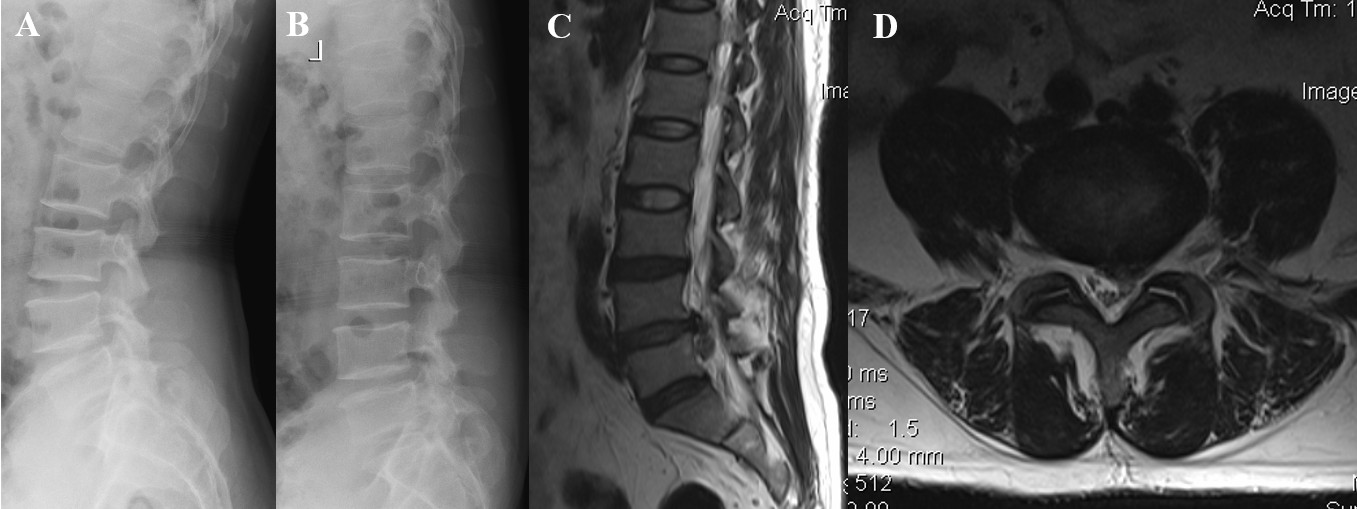 Figure 1 Preoperative imaging assessment. A and B: Preoperative extension-flexion radiographs suggested decreased height without instability in the disc space (L4-5); C and D: Magnetic resonance imaging confirmed L3-S1 disc degeneration with associated low signal intensity and lumbar disc herniation (L4-5) on T2-weighted and axial images.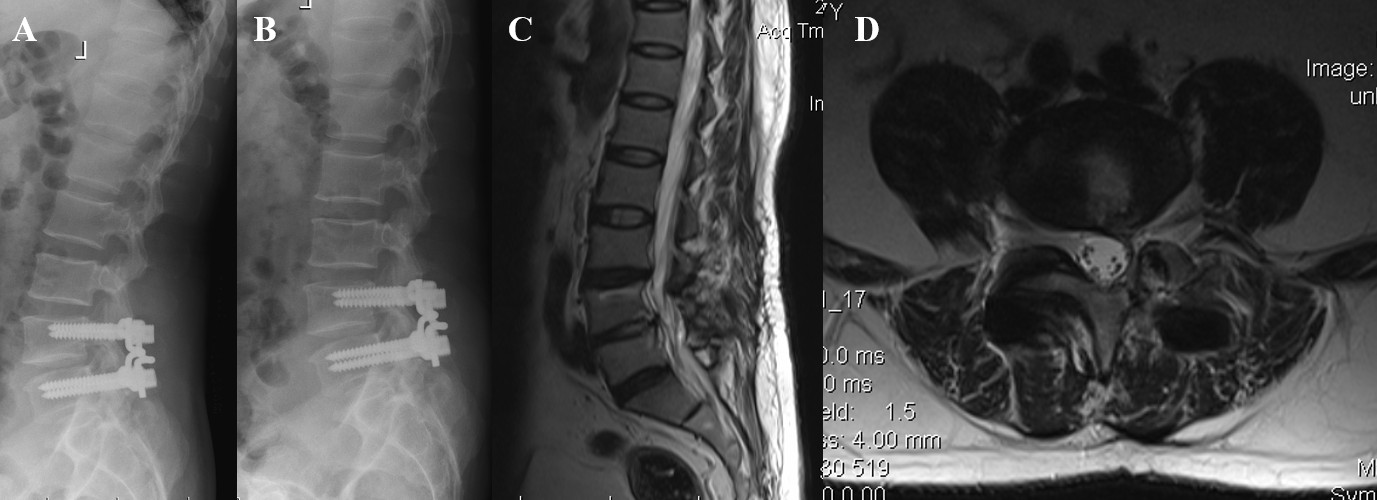 Figure 2 Postoperative imaging assessment. A and B: Postoperative extension-flexion radiographs revealed that partial movement was reserved in the implanted level; C and D: Magnetic resonance imaging demonstrated disc rehydration within L4-5 at the 2-yr follow-up.Table 1 Related research to evaluate the potential mutual relationship between dynamic stabilization systems and disc rehydration1The present study. MRI: Magnetic resonance imaging; NA: Not available; CDS: Calibrated disc signal; ADC: Apparent diffusion coefficient; HIZ: High-intensity zone; VAS: Visual analog scale; ODI: Oswestry disability index; DSS: Dynamic stabilization system.Ref.Types of implantsAge in yrNumber ofpatientsfollow-up in moProportion of disc rehydrationAssessment methodMain findingsCommentsBordes-Monmeneu et al[15], 2005Dynesys46.4 (26-68)2099/20(45%)MRI, signal intensityDisc rehydration occurred in some patientsRetrospective study, case seriesVaga et al[14], 2009Dynesys43.5 ± 91063/10(30%)Molecular MRI, Pfirrmann gradingThe Dynesys was able to stop and partially reverse the disc degeneration, especially in seriously degenerated disc and Pfirrmann grading was not sensitive enough to detect the disc changeProspective study Cho et al[13], 2010BioFlex221121/1(100%)MRI, signal intensityIncreased disc height and disc rehydration occurred after BioFlex systemCase reportReyes-Sánchez et al[12], 2010Accuflex44.05 (24-60)20243/18 (16.67%)2 cases lost followMRI, Pfirrmann gradingThree patients showed disc rehydration with one grade higher on the Pfirrmann classification and the Accuflex system stopped the degenerative process in 83% the patientsProspective study, consecutive case seriesSandu et al[11], 2011Wallis67 (39-79)1512NAMRI, Modic gradingWallis implantation could lead to disc rehydrationRetrospective study, case seriesHeo et al[9], 2012BioFlex59.0 ± 8.425> 242/13 (15.4%)Exclude discectomy casesMRI, modified Pfirrmann gradingBioFlex system might not prevent adjacent level degeneration completely. However, disc rehydration of the implantation segment occurred in 2 patientsProspective study, case seriesXu et al[10], 2012Wallis41.5 (21-68)9628 ± 14NAMRI, signal intensityDisc rehydration of the implantation segment occurred in some patientsRetrospective study, case seriesZagra et al[8], 2012FPSS system51.65 (25-65)32128/32(25%)MRI, Pfirrmann gradingFPSS system was able to provide a potential disc rehydrationProspective study, case seriesFay et al[7], 2013Dynesys53.0 ± 9.037> 48NAMRI, CDSIntervertebral disc rehydration was seen in younger patients and the Dynesys might stop or reverse the disc degeneration in the young age patients but not for the elderly patientsRetrospective study, case seriesGao et al[6], 2014ISOBAR TTL58.3 ± 13.52428.7 ± 5.314/24(58.33%)MRI, Pfirrmann grading, ADCISOBAR TTL system could prevent or delay the degeneration of intervertebral discsRetrospective study, comparative studyCanbay et al[5], 2015cosmicMIA38.7 ± 8.392749.3 ± 18.354/27(14.8%)MRI, Pfirrmann grading, HIZObservations such as Pfirrmann grade improvements and disappearance of HIZs are concordant with improvements in VAS and ODI scores demonstrated that cosmicMIA systems might provide an environment for regenerationRetrospective study, case seriesJiang et al[4], 2015Wallis47.6 (43-56)2666.8 (60-70)NAMRI, Pfirrmann gradingRehydration of the nucleus was observed, however, there were no statistically significant changes in the Pfirrmann grade at the instrumented levelRetrospective study, case seriesYilmaz et al[3], 2017Cosmic, Safinaz46.5 (27-67)5986.8 (12-132)20/59 (34%)MRI, Pfirrmann gradingDSS might decelerate the degeneration process and appears to facilitate regenerationRetrospective study, case seriesLuo et al[16], 2018Dynesys40.6 (21-55)2339 (26-59)6/13(46.2%)MRI, Woodend classificationDynamic stabilization promoted disc regeneration to some extentRetrospective study, case seriesLi et al1BioFlex541241/1(100%)MRI, signal intensityDecreased disc height and disc rehydration occurred after BioFlex systemCase report